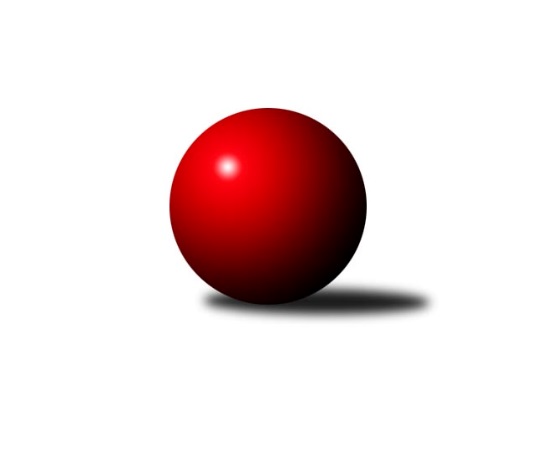 Č.9Ročník 2022/2023	26.11.2022Nejlepšího výkonu v tomto kole: 3441 dosáhlo družstvo: TJ Spartak Přerov B3. KLM C 2022/2023Výsledky 9. kolaSouhrnný přehled výsledků:TJ Sokol Bohumín 	- SKK Ostrava ˝A˝	5:3	3163:3105	14.0:10.0	25.11.TJ Sokol Luhačovice	- Sokol Přemyslovice 	5:3	3255:3220	13.0:11.0	26.11.KK Zábřeh B	- TJ Opava 	2:6	3176:3253	9.0:15.0	26.11.TJ Prostějov 	- KK Šumperk	3:5	3281:3302	12.5:11.5	26.11.KK Jiskra Rýmařov 	- TJ Spartak Přerov B	2:6	3374:3441	8.0:16.0	26.11.TJ Unie Hlubina	- TJ Odry 	6:2	3284:3151	17.0:7.0	26.11.Tabulka družstev:	1.	TJ Unie Hlubina	9	7	1	1	49.0 : 23.0 	128.5 : 87.5 	 3361	15	2.	TJ Sokol Luhačovice	9	7	0	2	48.0 : 24.0 	116.0 : 100.0 	 3329	14	3.	TJ Odry	9	6	1	2	49.0 : 23.0 	123.0 : 93.0 	 3291	13	4.	TJ Opava	8	5	1	2	38.5 : 25.5 	99.0 : 93.0 	 3260	11	5.	TJ Sokol Bohumín	9	4	1	4	34.0 : 38.0 	109.5 : 106.5 	 3169	9	6.	Sokol Přemyslovice	9	4	1	4	34.0 : 38.0 	101.0 : 115.0 	 3190	9	7.	KK Šumperk	8	4	0	4	28.0 : 36.0 	93.0 : 99.0 	 3271	8	8.	KK Zábřeh B	9	3	1	5	33.0 : 39.0 	103.5 : 112.5 	 3274	7	9.	TJ Spartak Přerov B	9	3	1	5	27.5 : 44.5 	98.0 : 118.0 	 3258	7	10.	KK Jiskra Rýmařov	9	3	0	6	31.0 : 41.0 	108.0 : 108.0 	 3277	6	11.	SKK Ostrava ˝A˝	9	2	0	7	25.0 : 47.0 	92.0 : 124.0 	 3139	4	12.	TJ Prostějov	9	1	1	7	27.0 : 45.0 	100.5 : 115.5 	 3209	3Podrobné výsledky kola:	 TJ Sokol Bohumín 	3163	5:3	3105	SKK Ostrava ˝A˝	Stanislav Sliwka	134 	 125 	 111 	137	507 	 2:2 	 522 	 119	150 	 134	119	Petr Holas	Jan Zaškolný	128 	 141 	 127 	116	512 	 2:2 	 524 	 142	137 	 118	127	Vladimír Korta	Aleš Kohutek	132 	 129 	 148 	133	542 	 2.5:1.5 	 524 	 117	141 	 133	133	Michal Blinka	Fridrich Péli *1	115 	 119 	 137 	125	496 	 1:3 	 523 	 127	132 	 125	139	Jiří Trnka	Roman Honl	134 	 146 	 126 	140	546 	 3.5:0.5 	 494 	 113	135 	 126	120	Miroslav Složil	Karol Nitka	135 	 149 	 132 	144	560 	 3:1 	 518 	 132	136 	 135	115	Miroslav Pytelrozhodčí: Štefan Dendisstřídání: *1 od 61. hodu Jozef KuzmaNejlepší výkon utkání: 560 - Karol Nitka	 TJ Sokol Luhačovice	3255	5:3	3220	Sokol Přemyslovice 	Vratislav Kunc	124 	 132 	 132 	143	531 	 0:4 	 580 	 160	133 	 137	150	Eduard Tomek	Milan Žáček	135 	 137 	 131 	124	527 	 2:2 	 530 	 127	129 	 132	142	Pavel Močár	Miroslav Hvozdenský	125 	 147 	 144 	129	545 	 4:0 	 526 	 115	146 	 137	128	Radek Grulich	Tomáš Molek	157 	 143 	 133 	126	559 	 3:1 	 538 	 139	130 	 144	125	Michal Kolář	Filip Lekeš	139 	 126 	 133 	128	526 	 1:3 	 528 	 144	131 	 116	137	Tomáš Fraus	Libor Slezák	126 	 143 	 149 	149	567 	 3:1 	 518 	 133	139 	 114	132	Jan Sedláčekrozhodčí: Červenka VlastimilNejlepší výkon utkání: 580 - Eduard Tomek	 KK Zábřeh B	3176	2:6	3253	TJ Opava 	Zdeněk Švub	127 	 142 	 149 	131	549 	 2:2 	 520 	 134	149 	 113	124	Tomáš Valíček	Jan Körner	122 	 126 	 136 	138	522 	 2:2 	 558 	 150	118 	 118	172	Milan Jahn	Lukáš Horňák	141 	 148 	 129 	148	566 	 2:2 	 512 	 145	107 	 133	127	Maciej Basista	Tomáš Ondráček	114 	 145 	 120 	111	490 	 1:3 	 553 	 146	133 	 131	143	Luděk Slanina	Milan Šula *1	117 	 121 	 152 	118	508 	 1:3 	 547 	 154	133 	 131	129	Petr Bracek	Josef Sitta	131 	 130 	 144 	136	541 	 1:3 	 563 	 139	144 	 145	135	Michal Blažekrozhodčí: Soňa Keprtovástřídání: *1 od 49. hodu Tomáš PěničkaNejlepší výkon utkání: 566 - Lukáš Horňák	 TJ Prostějov 	3281	3:5	3302	KK Šumperk	Jan Pernica	136 	 150 	 142 	140	568 	 2:2 	 567 	 155	144 	 151	117	Pavel Heinisch	Max Trunečka	151 	 127 	 126 	156	560 	 3:1 	 509 	 132	114 	 136	127	Miroslav Smrčka	Roman Rolenc	130 	 124 	 129 	136	519 	 1:3 	 558 	 149	145 	 138	126	Martin Macas	Bronislav Diviš	136 	 123 	 128 	145	532 	 2:2 	 546 	 123	144 	 136	143	František Habrman	Karel Zubalík	138 	 130 	 149 	113	530 	 1.5:2.5 	 577 	 138	163 	 128	148	Jaromír Rabenseifner	Miroslav Znojil	136 	 145 	 144 	147	572 	 3:1 	 545 	 153	123 	 124	145	Rostislav Biolekrozhodčí: Josef JurdaNejlepší výkon utkání: 577 - Jaromír Rabenseifner	 KK Jiskra Rýmařov 	3374	2:6	3441	TJ Spartak Přerov B	Ladislav Janáč	148 	 129 	 133 	144	554 	 1:3 	 614 	 146	163 	 155	150	Vladimír Mánek	Ladislav Stárek	156 	 129 	 140 	147	572 	 1:3 	 599 	 122	152 	 172	153	Vojtěch Venclík	Petr Chlachula	154 	 131 	 166 	136	587 	 1:3 	 593 	 161	153 	 140	139	Milan Kanda	Jaroslav Tezzele	126 	 131 	 159 	138	554 	 2:2 	 535 	 141	140 	 141	113	Zdeněk Macháček	Gustav Vojtek	156 	 145 	 142 	128	571 	 2:2 	 527 	 115	135 	 144	133	Jiří Kohoutek	Antonín Sochor	129 	 151 	 115 	141	536 	 1:3 	 573 	 138	135 	 151	149	Martin Holasrozhodčí: Jiří PolášekNejlepší výkon utkání: 614 - Vladimír Mánek	 TJ Unie Hlubina	3284	6:2	3151	TJ Odry 	Martin Marek	153 	 122 	 131 	160	566 	 1:3 	 595 	 155	152 	 155	133	Marek Frydrych	Pavel Marek	136 	 127 	 127 	143	533 	 2:2 	 543 	 127	123 	 142	151	Martin Pavič	Michal Laga	146 	 135 	 137 	130	548 	 4:0 	 454 	 112	118 	 120	104	Daniel Ševčík st.	Jan Žídek	157 	 146 	 130 	148	581 	 4:0 	 509 	 124	137 	 123	125	Ondřej Gajdičiar	Přemysl Žáček	135 	 137 	 111 	145	528 	 3:1 	 516 	 124	124 	 128	140	Michal Pavič	Michal Zatyko	118 	 131 	 133 	146	528 	 3:1 	 534 	 145	126 	 129	134	Petr Dvorskýrozhodčí:  Vedoucí družstevNejlepší výkon utkání: 595 - Marek FrydrychPořadí jednotlivců:	jméno hráče	družstvo	celkem	plné	dorážka	chyby	poměr kuž.	Maximum	1.	Martin Marek 	TJ Unie Hlubina	588.12	381.8	206.3	3.3	5/5	(609)	2.	Tomáš Molek 	TJ Sokol Luhačovice	581.48	376.1	205.4	2.6	4/4	(611)	3.	Vladimír Mánek 	TJ Spartak Přerov B	575.83	381.8	194.1	4.5	4/6	(614)	4.	Filip Lekeš 	TJ Sokol Luhačovice	572.00	375.7	196.3	1.7	3/4	(597)	5.	Petr Bracek 	TJ Opava 	568.50	376.6	191.9	3.2	6/6	(632)	6.	Gustav Vojtek 	KK Šumperk	566.13	371.7	194.4	4.5	4/5	(618)	7.	Michal Laga 	TJ Unie Hlubina	566.12	383.8	182.4	6.6	5/5	(594)	8.	Marek Frydrych 	TJ Odry 	566.08	378.0	188.1	3.9	4/5	(600)	9.	Přemysl Žáček 	TJ Unie Hlubina	565.90	374.0	191.9	4.4	4/5	(590)	10.	Jaromír Rabenseifner 	KK Šumperk	563.60	375.7	187.9	6.0	5/5	(601)	11.	Lukáš Horňák 	KK Zábřeh B	562.24	376.7	185.5	3.6	5/5	(596)	12.	Ladislav Stárek 	KK Jiskra Rýmařov 	560.90	368.8	192.1	2.5	4/5	(607)	13.	Josef Sitta 	KK Zábřeh B	559.72	370.4	189.3	2.9	5/5	(578)	14.	Karel Chlevišťan 	TJ Odry 	559.38	373.5	185.9	4.3	4/5	(597)	15.	Martin Pavič 	TJ Odry 	559.25	372.4	186.9	3.2	5/5	(582)	16.	Milan Kanda 	TJ Spartak Přerov B	558.75	379.2	179.6	4.8	4/6	(593)	17.	Zdeněk Macháček 	TJ Spartak Přerov B	558.50	375.5	183.0	8.4	4/6	(624)	18.	Vratislav Kunc 	TJ Sokol Luhačovice	557.31	382.2	175.1	5.6	4/4	(594)	19.	Jiří Konečný 	TJ Sokol Luhačovice	556.96	370.8	186.2	3.9	4/4	(586)	20.	Antonín Sochor 	KK Jiskra Rýmařov 	556.92	367.4	189.6	4.6	5/5	(617)	21.	Max Trunečka 	TJ Prostějov 	556.06	370.4	185.7	6.1	4/5	(568)	22.	Milan Šula 	KK Zábřeh B	555.25	370.7	184.6	3.6	5/5	(576)	23.	Petr Kuttler 	TJ Sokol Bohumín 	554.75	370.5	184.3	4.0	4/5	(560)	24.	Radek Grulich 	Sokol Přemyslovice 	553.83	361.4	192.4	2.6	6/6	(627)	25.	Ondřej Gajdičiar 	TJ Odry 	553.56	367.3	186.3	4.5	4/5	(587)	26.	Petr Dvorský 	TJ Odry 	553.30	371.2	182.2	4.6	5/5	(595)	27.	Martin Holas 	TJ Spartak Přerov B	553.25	370.3	183.0	5.3	4/6	(573)	28.	Petr Chlachula 	KK Jiskra Rýmařov 	552.96	373.8	179.2	5.9	5/5	(587)	29.	Aleš Kohutek 	TJ Sokol Bohumín 	552.52	369.5	183.0	2.8	5/5	(577)	30.	Jan Žídek 	TJ Unie Hlubina	551.90	373.1	178.9	4.5	4/5	(581)	31.	Michal Blažek 	TJ Opava 	551.58	381.3	170.3	6.9	4/6	(618)	32.	Jan Pernica 	TJ Prostějov 	550.50	375.7	174.8	4.9	4/5	(597)	33.	Pavel Heinisch 	KK Šumperk	550.00	369.6	180.4	5.3	5/5	(617)	34.	Jaroslav Tezzele 	KK Jiskra Rýmařov 	549.64	356.8	192.8	3.7	5/5	(616)	35.	František Habrman 	KK Šumperk	549.19	368.5	180.7	4.7	4/5	(591)	36.	Michal Pavič 	TJ Odry 	546.90	371.2	175.7	4.9	5/5	(594)	37.	Vojtěch Venclík 	TJ Spartak Přerov B	546.87	369.4	177.5	4.9	5/6	(599)	38.	Pavel Marek 	TJ Unie Hlubina	546.13	375.9	170.3	5.9	4/5	(572)	39.	Miroslav Hvozdenský 	TJ Sokol Luhačovice	546.00	361.6	184.4	4.1	4/4	(589)	40.	Libor Krejčí 	KK Zábřeh B	545.25	367.5	177.8	7.3	4/5	(598)	41.	Luděk Slanina 	TJ Opava 	544.50	363.2	181.3	4.4	6/6	(591)	42.	Michal Zatyko 	TJ Unie Hlubina	544.38	376.1	168.3	6.3	4/5	(555)	43.	Milan Jahn 	TJ Opava 	544.13	370.9	173.3	5.7	5/6	(571)	44.	Jan Körner 	KK Zábřeh B	543.50	369.6	173.9	4.6	4/5	(578)	45.	Eduard Tomek 	Sokol Přemyslovice 	543.05	367.4	175.7	3.9	5/6	(580)	46.	Petr Holas 	SKK Ostrava ˝A˝	542.71	366.2	176.5	5.4	6/6	(571)	47.	Petr Wolf 	TJ Opava 	542.50	359.2	183.3	4.9	4/6	(578)	48.	Libor Daňa 	TJ Spartak Přerov B	542.00	369.1	172.9	5.3	4/6	(580)	49.	Aleš Čapka 	TJ Prostějov 	540.67	361.6	179.1	7.8	4/5	(584)	50.	Karel Zubalík 	TJ Prostějov 	538.15	364.2	174.0	4.4	5/5	(572)	51.	Martin Rédr 	TJ Spartak Přerov B	536.40	371.6	164.8	5.2	5/6	(596)	52.	Václav Kovařík 	TJ Prostějov 	535.88	370.1	165.8	6.1	4/5	(568)	53.	Maciej Basista 	TJ Opava 	535.75	362.7	173.1	5.6	6/6	(576)	54.	Miroslav Smrčka 	KK Šumperk	535.33	363.7	171.6	7.1	5/5	(580)	55.	Tomáš Fraus 	Sokol Přemyslovice 	535.08	363.2	171.9	7.3	6/6	(566)	56.	Miroslav Znojil 	TJ Prostějov 	534.88	360.1	174.8	7.3	4/5	(576)	57.	Ladislav Janáč 	KK Jiskra Rýmařov 	533.45	358.6	174.9	4.8	4/5	(557)	58.	Michal Blinka 	SKK Ostrava ˝A˝	533.39	360.2	173.2	5.6	6/6	(597)	59.	Rostislav Biolek 	KK Šumperk	529.25	356.5	172.8	8.0	5/5	(580)	60.	Pavel Močár 	Sokol Přemyslovice 	526.54	366.6	160.0	6.5	6/6	(562)	61.	Tomáš Pěnička 	KK Zábřeh B	525.25	361.1	164.1	7.0	4/5	(556)	62.	Fridrich Péli 	TJ Sokol Bohumín 	524.85	362.0	162.9	5.6	5/5	(544)	63.	Jan Sedláček 	Sokol Přemyslovice 	523.60	358.9	164.7	7.1	5/6	(554)	64.	Jiří Trnka 	SKK Ostrava ˝A˝	523.17	368.7	154.5	5.9	6/6	(564)	65.	Michal Kolář 	Sokol Přemyslovice 	523.13	357.0	166.1	5.2	5/6	(539)	66.	Karol Nitka 	TJ Sokol Bohumín 	522.53	356.9	165.7	5.9	5/5	(560)	67.	Miroslav Pytel 	SKK Ostrava ˝A˝	518.11	353.2	164.9	6.9	6/6	(541)	68.	Miroslav Složil 	SKK Ostrava ˝A˝	516.73	342.7	174.0	3.5	5/6	(542)	69.	Bronislav Diviš 	TJ Prostějov 	511.30	358.8	152.6	6.1	5/5	(549)	70.	Jiří Kohoutek 	TJ Spartak Přerov B	510.50	360.8	149.8	11.3	4/6	(527)	71.	Stanislav Sliwka 	TJ Sokol Bohumín 	509.80	362.1	147.7	8.4	5/5	(536)		Michal Bezruč 	TJ Unie Hlubina	565.67	378.0	187.7	4.7	3/5	(585)		Jiří Martinů 	TJ Sokol Luhačovice	560.50	370.5	190.0	5.0	2/4	(584)		Martin Macas 	KK Šumperk	558.00	346.0	212.0	2.0	1/5	(558)		Lukáš Vybíral 	Sokol Přemyslovice 	558.00	391.0	167.0	8.0	1/6	(558)		Petr Kudláček 	TJ Sokol Luhačovice	549.00	386.0	163.0	1.0	1/4	(549)		Jiří Koloděj 	SKK Ostrava ˝A˝	546.00	368.5	177.5	7.5	2/6	(577)		Roman Honl 	TJ Sokol Bohumín 	544.56	344.7	199.9	3.7	3/5	(566)		Vojtěch Zaškolný 	TJ Sokol Bohumín 	544.00	363.0	181.0	4.0	1/5	(544)		Karel Máčalík 	TJ Sokol Luhačovice	541.00	359.5	181.5	5.5	2/4	(551)		Zdeněk Švub 	KK Zábřeh B	539.50	372.0	167.5	5.7	2/5	(549)		Jaroslav Vymazal 	KK Šumperk	539.00	369.3	169.7	4.3	3/5	(572)		Miroslav Stuchlík 	TJ Opava 	537.50	380.0	157.5	7.5	2/6	(542)		Stanislav Ovšák 	TJ Odry 	531.00	380.0	151.0	6.0	1/5	(531)		Michal Davidík 	KK Jiskra Rýmařov 	530.67	363.0	167.7	6.8	3/5	(564)		Jan Zaškolný 	TJ Sokol Bohumín 	530.00	359.5	170.5	5.5	2/5	(552)		Svatopluk Kříž 	TJ Opava 	529.00	368.0	161.0	2.0	1/6	(529)		Pavel Konštacký 	KK Jiskra Rýmařov 	528.00	370.0	158.0	14.0	1/5	(528)		Petr Basta 	TJ Unie Hlubina	528.00	371.5	156.5	7.5	1/5	(530)		Miroslav Štěpán 	KK Zábřeh B	527.00	344.0	183.0	7.0	1/5	(527)		Michal Loučka 	TJ Spartak Přerov B	526.00	368.4	157.6	7.1	3/6	(586)		Milan Žáček 	TJ Sokol Luhačovice	525.00	351.0	174.0	7.8	2/4	(558)		Lukáš Modlitba 	TJ Sokol Bohumín 	523.00	350.2	172.8	5.8	2/5	(555)		Michal Oščádal 	Sokol Přemyslovice 	523.00	369.0	154.0	12.0	1/6	(523)		Libor Slezák 	TJ Sokol Luhačovice	521.25	354.8	166.4	5.3	2/4	(567)		Roman Rolenc 	TJ Prostějov 	519.00	342.0	177.0	5.0	1/5	(519)		Petr Vácha 	TJ Spartak Přerov B	514.33	360.7	153.7	6.3	1/6	(531)		Vladimír Korta 	SKK Ostrava ˝A˝	513.67	343.2	170.5	6.7	3/6	(531)		Jiří Šoupal 	Sokol Přemyslovice 	512.50	356.9	155.6	7.9	2/6	(552)		Tomáš Chárník 	KK Jiskra Rýmařov 	508.00	353.0	155.0	10.5	2/5	(512)		Jan Pavlosek 	SKK Ostrava ˝A˝	507.33	349.0	158.3	9.7	3/6	(530)		Daniel Ševčík  st.	TJ Odry 	505.56	341.2	164.3	11.9	3/5	(558)		Tomáš Valíček 	TJ Opava 	502.33	347.3	155.0	8.3	3/6	(520)		Tomáš Ondráček 	KK Zábřeh B	496.75	357.3	139.5	14.3	2/5	(505)		Radek Foltýn 	SKK Ostrava ˝A˝	471.50	331.5	140.0	13.0	2/6	(493)		Petr Charník 	KK Jiskra Rýmařov 	467.00	320.0	147.0	10.0	1/5	(467)		Miroslav Ondrouch 	Sokol Přemyslovice 	444.00	313.0	131.0	22.0	1/6	(444)Sportovně technické informace:Starty náhradníků:registrační číslo	jméno a příjmení 	datum startu 	družstvo	číslo startu7080	Roman Rolenc	26.11.2022	TJ Prostějov 	1x15020	Martin Macas	26.11.2022	KK Šumperk	1x17125	Jozef Kuzma	25.11.2022	TJ Sokol Bohumín 	4x
Hráči dopsaní na soupisku:registrační číslo	jméno a příjmení 	datum startu 	družstvo	Program dalšího kola:10. kolo3.12.2022	so	10:00	TJ Sokol Luhačovice - TJ Odry 	3.12.2022	so	12:00	TJ Prostějov  - KK Zábřeh B	3.12.2022	so	13:30	TJ Sokol Bohumín  - TJ Opava 	3.12.2022	so	14:00	KK Jiskra Rýmařov  - SKK Ostrava ˝A˝	3.12.2022	so	14:30	Sokol Přemyslovice  - TJ Spartak Přerov B	3.12.2022	so	15:30	TJ Unie Hlubina - KK Šumperk	Nejlepší šestka kola - absolutněNejlepší šestka kola - absolutněNejlepší šestka kola - absolutněNejlepší šestka kola - absolutněNejlepší šestka kola - dle průměru kuželenNejlepší šestka kola - dle průměru kuželenNejlepší šestka kola - dle průměru kuželenNejlepší šestka kola - dle průměru kuželenNejlepší šestka kola - dle průměru kuželenPočetJménoNázev týmuVýkonPočetJménoNázev týmuPrůměr (%)Výkon2xVladimír MánekSp.Přerov B6143xMarek FrydrychOdry113.315951xVojtěch VenclíkSp.Přerov B5992xJan ŽídekHlubina110.645813xMarek FrydrychOdry5951xVladimír MánekSp.Přerov B109.826142xMilan KandaSp.Přerov B5935xMartin MarekHlubina107.785661xPetr ChlachulaRýmařov5871xVojtěch VenclíkSp.Přerov B107.145991xJan ŽídekHlubina5811xKarol NitkaBohumín106.32560